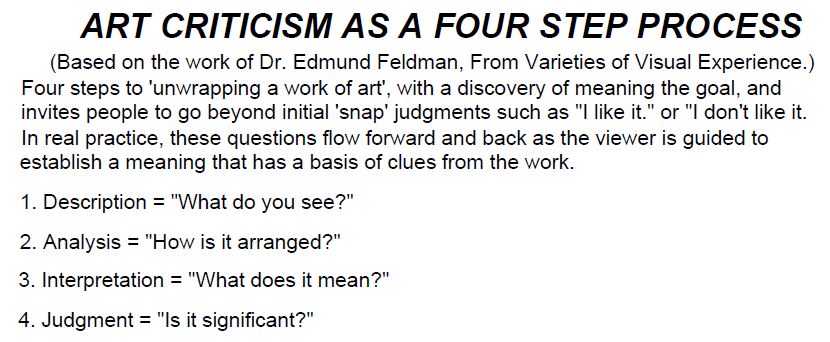                  Picture A 								Picture B 					    Picture C 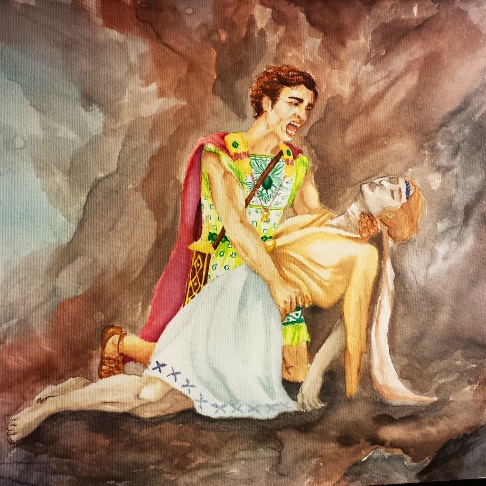 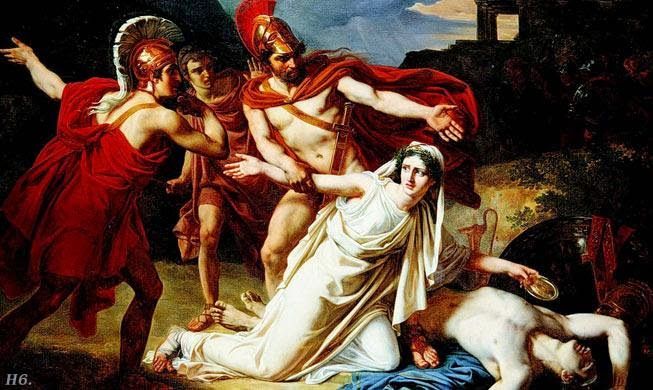 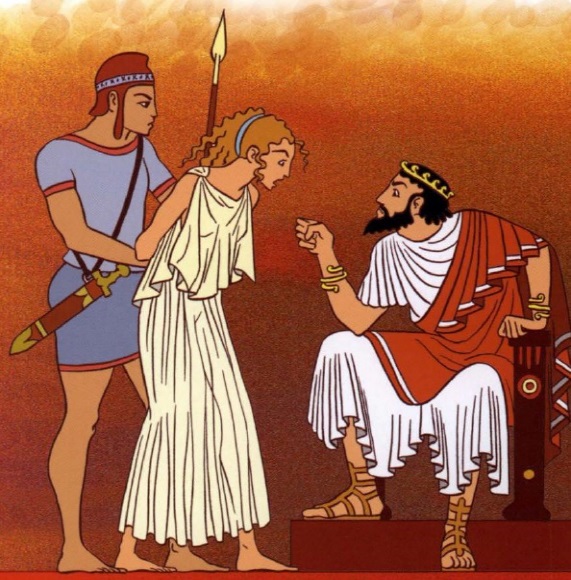 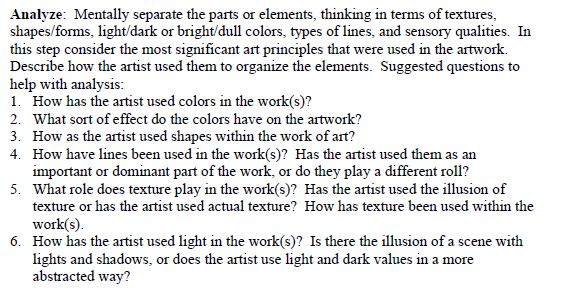 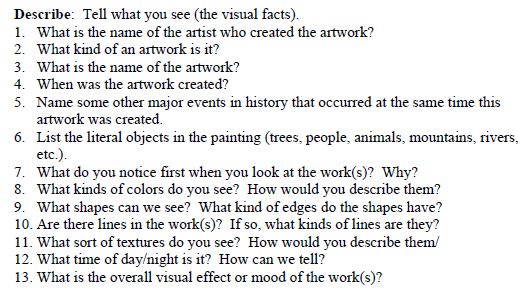 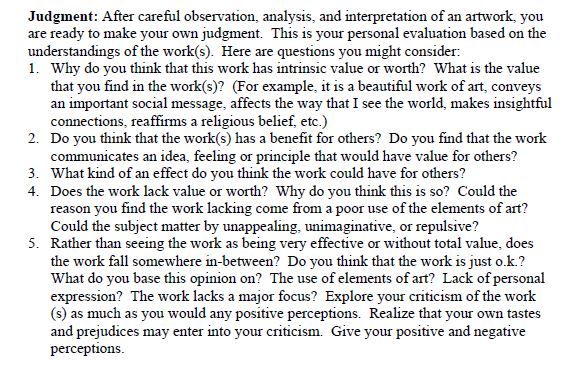 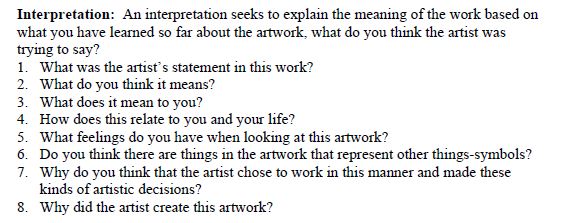 